Nightly Homework Schedule Grade 4-1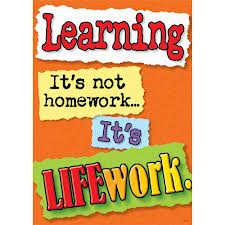 Feb. 12 – Feb. 15, 2013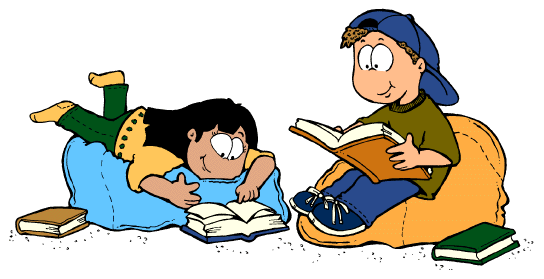 MondayTuesdayWednesdayThursdayNightly ReadingRead for 25 minutes and complete your reading record log.Read for 25 minutes and complete your reading record log.Read for 25 minutes and complete your reading record log.Read for 25 minutes and complete your reading record log.Writer’s NotebookA writer’s notebook is a launch pad or workbench for larger projects. A good place to free-write, record wonderings, observations, conversations, sketches, or memories. A writer's notebook gets you to notice things, to observe things, to think and discover.  It is a place for students to "grow" ideas and develop their writer's craft.   Write 2 entries this week!  Remember to date your entries and try to write ½ to 1 page for each entry.  A writer’s notebook is a launch pad or workbench for larger projects. A good place to free-write, record wonderings, observations, conversations, sketches, or memories. A writer's notebook gets you to notice things, to observe things, to think and discover.  It is a place for students to "grow" ideas and develop their writer's craft.   Write 2 entries this week!  Remember to date your entries and try to write ½ to 1 page for each entry.  A writer’s notebook is a launch pad or workbench for larger projects. A good place to free-write, record wonderings, observations, conversations, sketches, or memories. A writer's notebook gets you to notice things, to observe things, to think and discover.  It is a place for students to "grow" ideas and develop their writer's craft.   Write 2 entries this week!  Remember to date your entries and try to write ½ to 1 page for each entry.  A writer’s notebook is a launch pad or workbench for larger projects. A good place to free-write, record wonderings, observations, conversations, sketches, or memories. A writer's notebook gets you to notice things, to observe things, to think and discover.  It is a place for students to "grow" ideas and develop their writer's craft.   Write 2 entries this week!  Remember to date your entries and try to write ½ to 1 page for each entry.  MathematicsMake sure that all pages in your Math Workbook for Unit 3 have been completed.  Make sure all assignments in your Pearson account have been completed.  Any unfinished workbook pages should be completed at home.Make sure that all pages in your Math Workbook for Unit 3 have been completed.  Make sure all assignments in your Pearson account have been completed.  Any unfinished workbook pages should be completed at home.Make sure that all pages in your Math Workbook for Unit 3 have been completed.  Make sure all assignments in your Pearson account have been completed.  Any unfinished workbook pages should be completed at home.Make sure that all pages in your Math Workbook for Unit 3 have been completed.  Make sure all assignments in your Pearson account have been completed.  Any unfinished workbook pages should be completed at home.TechnologyPlease visit www.typingweb.com to practice your keyboarding skills.  Try to practice for 10 minutes each day!  Finish typing your Persuasive Essay onto a Google Document for publishing.Please visit www.typingweb.com to practice your keyboarding skills.  Try to practice for 10 minutes each day!  Finish typing your Persuasive Essay onto a Google Document for publishing.Please visit www.typingweb.com to practice your keyboarding skills.  Try to practice for 10 minutes each day!  Finish typing your Persuasive Essay onto a Google Document for publishing.Please visit www.typingweb.com to practice your keyboarding skills.  Try to practice for 10 minutes each day!  Finish typing your Persuasive Essay onto a Google Document for publishing.Social StudiesFamily Tree Activity: Please finish your PREZI presentation.  All presentations should be completed by Friday afternoon for publishing on your Blogger site.  Begin preparing for your Time Line project!Family Tree Activity: Please finish your PREZI presentation.  All presentations should be completed by Friday afternoon for publishing on your Blogger site.  Begin preparing for your Time Line project!Family Tree Activity: Please finish your PREZI presentation.  All presentations should be completed by Friday afternoon for publishing on your Blogger site.  Begin preparing for your Time Line project!Family Tree Activity: Please finish your PREZI presentation.  All presentations should be completed by Friday afternoon for publishing on your Blogger site.  Begin preparing for your Time Line project!